Årets ildsjel !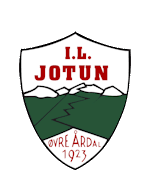 Ingborg Hjelle, tilflyttar frå Nordfjordeid som kom til bygda ein gang på 80- talet.Frå dag ein engasjerte ho seg som frivillig i idretten i bygda. Ho tok trenarutdanning i handball da ingen melde seg som trenar på laget der sonen spela. Bakgrunnen si har ho frå volleyball og fotball. Seinare engasjerte ho seg i friidrettsgruppa som trenar og styremedlem, i turngruppa som trenar og styremedlem. I 2012 drog ho i gang att symjegruppa som hadde lege brakk ei stund. Her er ho styreleiar. Har motivert både unge og vaksne til å ta trenarutdanning slik at ein kan utføre gode treningar for symjarane våre. Gruppa består av utøvarar frå heile Årdal. Sommaren 2018 stod ho i front når ein for fyrste gang sidan 90-talet kunne arrangere utandørs stemne i 50 meters bassenget att. Her kom deltakarar frå heile landet. Det er og kome inn fast innslag av Årdalsstemne inne i Årdalshallen. Her også med deltakarar frå heile landet. Ho er utdanna symjedommar og har fått med fleire i klubben på denne utdanninga. Det er eit krav for at me i heile take kan arrangere stemner. Ingeborg har teke på seg leiarverv i symjekretsen etter nokre år som styremedlem.Dei siste 4 åra kan ein ikkje unngå å ha lagt merke til det engasjementet ho har hatt for symjeglede i vatn. Her har symjegruppa i Jotun hatt besøk frå Vang asylmottak og gitt dei symjetilvenning. Fyrste året dei kom på besøk var det kun ei dame med på badinga. Ingeborg ville ikkje godta dette og påverka intenst mottaket i Vang til å gå til innkjøp av «burkiniar». Heildekkande symjeklede som kvinnene kunne bruke. Dei siste åra har det vore mest kvinner og born som har bada, til stor glede for Ingeborg og resten av symjegruppa. Svelene hennar var vidkjende for asylantane frå Vang mottak. Ikkje nok med at ho var delaktig på symjeopplæringa, men ho steikte sveler kvar einaste trening som dei fekk nyte godt av før bussturen attende til  Vang. Fekk ho dårleg tid, sette ho mannen i gang.
Når det nærmar seg jul, vil de sjå Ingeborg og utøvarane på plass på Torget der dei sel lynlotteri til inntekt for symjegruppa. Kvart år er ho delaktig å arrangere samling for alle symjarane i Sogn og Fjordane med den ikkje ukjende Sander Smørdal som instruktør. 
Ingeborg var og den som planla heile gjennomføringa som Årdal kommune deltok i under namnet «heile Norge svømmer» God reklame for bygda !
Sist men ikkje minst har Ingeborg dei siste dagane arrangert Fyrstehjelps-og livredningskurs for trenarar og føresette i symjegruppa. Me har unge trenarar og det er eit krav om at dei skal ha med seg godkjende «livreddarar» på treningane. No er det utdanna mange som kan dele på denne oppgåva.I februar arrangerte ho symjeinstruktørkurs.Friidrettsgruppa har med Ingeborg som instruktør oppretta eiga kastgruppe. Her er det ivrige deltakarar med som har hevda seg godt på stemner.Det aller, aller viktigaste for Ingeborg er at ungane skal trivast, at dei kan få delta på aktivitetar som dei meistrar og føler idrettsglede i. Jotun hadde vore «fattige» utan Ingeborg ! Og me håpar verkeleg at ho kan bli funnen verdig å bli Årets ildsjel i symjeforbundet 2022 .